CALL TO ORDERPledge Allegiance to the Flag (ASW)Moment of SilenceADOPTION OF AGENDAAPPROVAL OF THE MINUTES1.	Approval of the Minutes of March 14, 2023 Town Council and March 27, 2023 Work Session.CONSENT AGENDA2.	Finance Report (Chris Tucker)3.	National Telecommunicator's Week4.	National Municipal Clerk's Week5.	Resolution 2023-3 for new response configuration for MEDICAWARDS AND RECOGNITION6.	New Police Officer Jakayla Kelley7.	Jane Shutt of Pineville Neighbors Place8.	National Library Week PUBLIC COMMENT9.	James Polk site (Scott Warren)PCAA (C J Norman)PUBLIC HEARING10.	Cell Tower at CSA (Travis Morgan)OLD BUSINESS - NoneNEW BUSINESS11.	Budget Amendments for moving insurance & bonds from Department budget to Administration budget -(Chris Tucker) (ACTION ITEM)12.	Budget Amendment 2023-13 to create an IT function under General Government budget (Chris Tucker) – (ACTION ITEM)13.	Budget Amendment 2023-14 for Fire Truck purchase (Chris Tucker) (ACTION ITEM)14.	Vote on Public Hearing for Cell Tower (Travis Morgan) (ACTION ITEM)15.	Acceptance of Lynnwood/Lakeview Contract (Chip Hill/Ryan Spitzer) (ACTION ITEM)16.	Award of Purchase of Underground Cable (David Lucore) (ACTION ITEM)17.	LIV Downtown Development (Ryan Spitzer) (ACTION ITEM)MANAGER'S REPORTMONTHLY STAFF REPORTS18.	Parks & RecreationPublic WorksHuman ResourcesPolicePCSPlanning & ZoningCALENDARS FOR COUNCIL19.	May CalendarCLOSED SESSION pursuant to NCGS 143.318-11 (4) – economic developmentADJOURNIf you require any type of reasonable accommodation as a result of physical, sensory, or mental disability in order to participate in this meeting, please contact Lisa Snyder, Clerk of Council, at 704-889-2291 or lsnyder@pinevillenc.gov. Three days’ notice is required.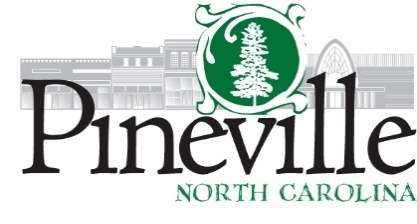 Town Council MeetingTown Hall Council ChambersTuesday, April 11, 2023 AT 6:30 PMhttps://us02web.zoom.us/j/86124055530Agendahttps://us02web.zoom.us/j/86124055530Agenda